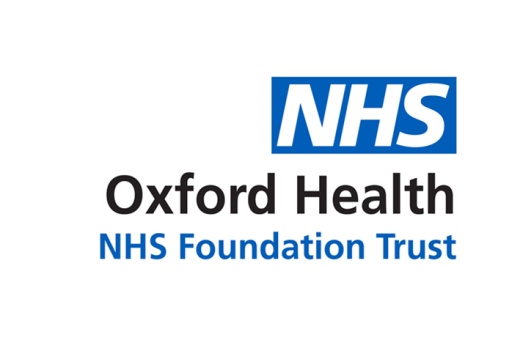 REGISTER OF INTERESTS DECISION MAKING STAFF (other than Board members whose interests are separately declared in the Register of Directors’ Interests)2018-2019DECLARATION OF INTERESTS NAMEPOSITIONINTERESTS DECLAREDChandini AbrahamDoctor, CAMHS Community Services (Wilts/BaNES)Nothing to declare.NAMEPOSITIONINTERESTS DECLAREDMadi AcharyaConsultant Child and Adolescent Psychiatrist, CAMHS Outreach Services (Oxon)Nothing to declare.NAMEPOSITIONINTERESTS DECLAREDSera AdeleyeGP Flexible worker, Minor Injury UnitsNothing to declare.NAMEPOSITIONINTERESTS DECLAREDPankaj AgarwalConsultant Forensic Psychiatrist, Forensic Inpatient Ward - Marlborough HouseNothing to declareNAMEPOSITIONINTERESTS DECLAREDTehmeena AjmalService Director, Older People SMTNothing to declare.NAMEPOSITIONINTERESTS DECLAREDHasanen Al-TaiarConsultant Forensic PsychiatristNothing to declare.NAMEPOSITIONINTERESTS DECLAREDTimothy AndrewsConsultant in Learning Disabilities, Learning DisabilitiesNothing to declareNAMEPOSITIONINTERESTS DECLAREDAgnes AytonConsultant Psychiatrist & Honorary Senior Lecturer, University of OxfordNothing to declare.NAMEPOSITIONINTERESTS DECLAREDJillian BaileyAssociate Clinical Director, Nursing and Clinical StandardsNAMEPOSITIONINTERESTS DECLAREDRobert BaleClinical Director and Consultant, Adult Directorate Management TeamNothing to declare.NAMEPOSITIONINTERESTS DECLAREDAlex BantickConsultant Psychiatrist, Adult Mental Health Assessment & Treatment Team ChilternNothing to declare.NAMEPOSITIONINTERESTS DECLAREDHarriet BarlowClinical Psychologist, Psychological Services (Oxon)NAMEPOSITIONINTERESTS DECLAREDGary BarnettAssociate Director of Estates, Estates and FacilitiesNothing to declare.NAMEPOSITIONINTERESTS DECLAREDAlvaro BarreraConsultant, Inpatient Ward - Vaughan ThomasNothing to declare.NAMEPOSITIONINTERESTS DECLAREDFrancesca BattistiConsultant Psychiatrist, Cotswold House, MarlboroughNAMEPOSITIONINTERESTS DECLAREDGautam Bhatia*Consultant Psychiatrist, Psychological Services (Oxon)NAMEPOSITIONINTERESTS DECLAREDAnne BoothClinical Lead, Psychology (Swindon, Wiltshire, Banes), CAMHS Community Services (Wilts/BaNES)Nothing to declare.NAMEPOSITIONINTERESTS DECLAREDCaroline BroadhurstConsultant Psychiatrist, Older Adult Community Mental Health TeamsNAMEPOSITIONINTERESTS DECLAREDPaul BrodrickApplied Psychologist - ClinicalNAMEPOSITIONINTERESTS DECLAREDRachel BrownPharmacistNAMEPOSITIONINTERESTS DECLAREDSusannah ButtAnalystNAMEPOSITIONINTERESTS DECLAREDJohn ByrneNurse ConsultantNAMEPOSITIONINTERESTS DECLAREDJohn CampbellHead of Nursing, Older People SMTNAMEPOSITIONINTERESTS DECLAREDAnne CarbonnierConsultant, CAMHS Community Services (Oxon)NAMEPOSITIONINTERESTS DECLAREDRashmiChakrabortyConsultant psychiatrist, CAMHS Community Services (Bucks)NAMEPOSITIONINTERESTS DECLAREDJulie ChalmersConsultant, Adult Mental Health Assessment & Treatment Team NorthNothing to declare.NAMEPOSITIONINTERESTS DECLAREDRobert ChaplinConsultant, Inpatient Ward - PhoenixNAMEPOSITIONINTERESTS DECLAREDRobert ChapmanConsultant, CAMHS Community Services (Oxon)NAMEPOSITIONINTERESTS DECLAREDCecilia ChirculescuSpecialty Doctor, Adult Mental Health Assessment & Treatment Team AylesburyNAMEPOSITIONINTERESTS DECLAREDDonna ClarkeService Director, Adult Directorate Management TeamNAMEPOSITIONINTERESTS DECLAREDHelen CloseConsultant Clinical Psychologist, Psychological Services (Oxon)NAMEPOSITIONINTERESTS DECLAREDNicola ConnollyConsultant Clinical Psychologist & Clinical Lead Attachment, ReConnectNAMEPOSITIONINTERESTS DECLAREDMyra CooperApplied Psychologist - ClinicalNAMEPOSITIONINTERESTS DECLAREDRobert CornishConsultant Forensic Psychiatrist, Forensic ServicesEmployed by British Medical Journal (BMJ) On Examination Resource as Psychiatry Section EditorSmall Private Practice providing independent psychiatric reports to the Court/Parole Board (average 3-4 per year)NAMEPOSITIONINTERESTS DECLAREDGail CritchlowConsultant in Psychiatry, Inpatient Ward – WintleNAMEPOSITIONINTERESTS DECLAREDClaire DalleyDirector of Estates and Facilities, Estates and FacilitiesNAMEPOSITIONINTERESTS DECLAREDNandini DasConsultant Psychiatrist, CAMHS Community Services (Bucks)NAMEPOSITIONINTERESTS DECLAREDJude DeaconDirector of Forensic Mental HealthNothing to declare.NAMEPOSITIONINTERESTS DECLAREDRobbie DediDeputy Medical DirectorTBCNAMEPOSITIONINTERESTS DECLAREDPaul DoddDeputy Director of FinanceNothing to declare.NAMEPOSITIONINTERESTS DECLAREDEdwina DraperConsultant Clinical Psychologist, CAMHS Community Services (Wilts/BaNES)NAMEPOSITIONINTERESTS DECLAREDVijay DurgeConsultant, Forensic Inpatient Ward - Marlborough HouseNothing to declare.NAMEPOSITIONINTERESTS DECLAREDRami El-ShirbinyConsultant / Clinical Director, Forensic ServicesNothing to declare.NAMEPOSITIONINTERESTS DECLAREDJeanne FaySenior Interface GP, Witney Emergency Multi-Disciplinary Assessment Unit (EMU)NAMEPOSITIONINTERESTS DECLAREDEmma FergussonDentist, Dental ServicesNAMEPOSITIONINTERESTS DECLAREDJane FosseyAssociate Director of Psychological ServicesHonorary Fellow at Department of Psychiatry University of Oxford Visiting Fellow, Faculty of Health and Life Sciences Oxford Brookes UniversityNAMEPOSITIONINTERESTS DECLAREDYudhir GobindnarainDentist, Dental ServicesNAMEPOSITIONINTERESTS DECLAREDGemma Gray*Consultant Lead Clinical Psychologist, Learning DisabilitiesNAMEPOSITIONINTERESTS DECLAREDHelen GreenDirector of Education & DevelopmentNAMEPOSITIONINTERESTS DECLAREDAyman GuirguisPsychiatric Consultant, PIRLSNAMEPOSITIONINTERESTS DECLAREDSimon HampsonConsultant, Adult Mental Health Assessment & Treatment Team SouthNAMEPOSITIONINTERESTS DECLAREDSusan HardyConsultant Forensic Psychiatrist, Forensic ServicesMedical member with the Tribunal Service by the Ministry of Justice.NAMEPOSITIONINTERESTS DECLAREDChristine HewittHead of Urgent and Ambulatory Care, Older People SMTNAMEPOSITIONINTERESTS DECLAREDLilian HickeyConsultant, Older Adult Mental Health Acute Inpatient ServicesNAMEPOSITIONINTERESTS DECLAREDNick HindleyConsultant Psychiatrist, Forensic CAMHSNAMEPOSITIONINTERESTS DECLAREDDeborah Humphrey*Head of Nursing (Dementia), Older People SMTNAMEPOSITIONINTERESTS DECLAREDTony JamesConsultant, Highfield Adolescent UnitNothing to declare.NAMEPOSITIONINTERESTS DECLAREDLouise JohnsConsultant Clinical Psychologist, Early Intervention Service (Oxon)NAMEPOSITIONINTERESTS DECLAREDJason JonesHead of Psychology and Psychological Therapies - Forensic, Forensic ServicesNAMEPOSITIONINTERESTS DECLAREDDonan KellyService Director Oxfordshire & BSW Mental HealthNAMEPOSITIONINTERESTS DECLAREDKathleen KellyConsultant, Psychological Medicine (Oxon)Nothing to declare.NAMEPOSITIONINTERESTS DECLAREDVivek KhoslaClinical Director,Buckinghamshire Mental Health DirectorateNothing to declareNAMEPOSITIONINTERESTS DECLAREDSebastian KocurOut of Hours GP, GP Out of Hours ServiceNAMEPOSITIONINTERESTS DECLAREDViki LaakkonenConsultant, Child and Adolescent Psychiatry, CAMHS Community Services (Oxon)Nothing to declare.NAMEPOSITIONINTERESTS DECLAREDSukjeet LallyConsultant, Forensic ServicesNAMEPOSITIONINTERESTS DECLAREDKezia LangeConsultant, EDPS, John Radcliffe HospitalWork for the Ministry of Justice as a medical member of the first-tier Tribunal, Mental Health; and On the Advisory Board for Higher and Further Education for the Charlie Waller Memorial Trust.NAMEPOSITIONINTERESTS DECLAREDEmma LeaverService DirectorNothing to declare.NAMEPOSITIONINTERESTS DECLAREDRachel LeekeConsultant Clinical Pychologist, CAMHS Community Services (Wilts/BaNES)NAMEPOSITIONINTERESTS DECLAREDMatthew ListerConsultant Clinical Psychologist, Forensic CAMHSNAMEPOSITIONINTERESTS DECLAREDEuan MacKenzieUrgent Care GP, GP Out of Hours ServiceNAMEPOSITIONINTERESTS DECLAREDMichelle Maguire*Head of Service - Swindon, Wiltshire & Banes, CAMHS Community Services (Wilts/BaNES)NAMEPOSITIONINTERESTS DECLAREDTina MalhotraConsultant Psychaitrist, Adult Mental Health Assessment & Treatment Team SouthNAMEPOSITIONINTERESTS DECLAREDLola MartosConsultant Old Age Psychiatry, Older Adult Community Mental Health TeamsNAMEPOSITIONINTERESTS DECLAREDMichael MarvenChief Pharmacist & Clinical Director for Medicine ManagementParticipation on an Advisory Board for pharmaceutical company in July 2018.  Done in my own time and not representing the Trust.NAMEPOSITIONINTERESTS DECLAREDKhadija MasoodConsultant, Adult Mental Health Assessment & Treatment Team AylesburyNAMEPOSITIONINTERESTS DECLAREDPete McGraneClinical Director, Older Peoples ServicesNothing to declare.NAMEPOSITIONINTERESTS DECLAREDDominic McKenny*Chief Information OfficerNAMEPOSITIONINTERESTS DECLAREDDonald McKimConsultant Child and Adolescent Psychiatrist, CAMHS Community Services (Wilts/BaNES)NAMEPOSITIONINTERESTS DECLAREDRupert McShaneConsultant Psychiatrist, Older Adult Community Mental Health TeamsNAMEPOSITIONINTERESTS DECLAREDStephen MersonConsultant, Adult Mental Health Assessment & Treatment Team CityNothing to declare.NAMEPOSITIONINTERESTS DECLAREDJoseph MilesConsultant Psychiatrist, Adult Mental Health Assessment & Treatment Team AylesburyNAMEPOSITIONINTERESTS DECLAREDRosalind MitchellClinical Director (Dental)Married to Andrew Currie Oral and Maxillofacial Surgeon OUH.NAMEPOSITIONINTERESTS DECLAREDPamina MitterConsultant, Older Adult Community Mental Health TeamsNothing to declare.NAMEPOSITIONINTERESTS DECLAREDAndrew MolodynskiConsultant, Adult Mental Health Assessment & Treatment Team SouthNAMEPOSITIONINTERESTS DECLAREDDavid MurphyJoint Course Director, Isis PsychologyNAMEPOSITIONINTERESTS DECLAREDBrian MurrayConsultant Older Adult Psychiatrist & interim Associate Medical, Older Adult Mental Health Acute Inpatient ServicesNothing to declare.NAMEPOSITIONINTERESTS DECLAREDPhil NormanConsultant Child and Adolescent Psychiatrist, CAMHS Community Services (Wilts/BaNES)NAMEPOSITIONINTERESTS DECLAREDArabellaNorman-NottConsultant, Adult Mental Health Assessment & Treatment Team CityNothing to declare.NAMEPOSITIONINTERESTS DECLAREDLorcan O’NeillDirector of Communications & EngagementNothing to declare.NAMEPOSITIONINTERESTS DECLAREDNeil OastlerSenior Dental OfficerNothing to declare.NAMEPOSITIONINTERESTS DECLAREDVanessa OdlinService DirectorNothing to declare.NAMEPOSITIONINTERESTS DECLAREDKakali PalConsultant Psychiatrist, CAMHS Community Services (Bucks)NAMEPOSITIONINTERESTS DECLAREDSteve PearceProgramme Director – Complex NeedsTrustee of Elmore Community Services;Specialist Advisor to CQC; andChair of the Specialised Mental Health Clinical Reference Group at NHSE.NAMEPOSITIONINTERESTS DECLAREDPerera PanawalageConsultantNAMEPOSITIONINTERESTS DECLAREDMarian PerkinsConsultant, CAMHS Community Services (Oxon)NAMEPOSITIONINTERESTS DECLAREDFiona PharoahConsultant, Inpatient Ward – SapphireNAMEPOSITIONINTERESTS DECLAREDAlexandru PopescuSpeciality CAMHS Psychiatrist, CAMHS Community Services (Oxon)NAMEPOSITIONINTERESTS DECLAREDDigby QuestedConsultant, Adult Mental Health Assessment & Treatment Team CityNAMEPOSITIONINTERESTS DECLAREDSarah RakovshikActing Head of OCTC, Director of CBT courses, Oxford Cognitive Therapy CentreNAMEPOSITIONINTERESTS DECLAREDChristopher RamsayConsultant Psychiatrist & Associate Medical Director for Older Adults Mental Health (Bucks)Nothing to declare.NAMEPOSITIONINTERESTS DECLAREDHina RaufLocum Consultant Psychiatrist, CAMHS Community Services (Oxon)NAMEPOSITIONINTERESTS DECLAREDRuth ReedConsultant in Child and Adolescent Psychiatry, CAMHS Community Services (Oxon)Co-chair Women’s Mental Health Special Interest Group of the Royal College of Psychiatrists since November 2018.NAMEPOSITIONINTERESTS DECLAREDRichard Roach*General Manager, Oxford Pharmacy StoreNAMEPOSITIONINTERESTS DECLAREDSamantha RobinsonHead of Service Buckinghamshire, Adult Directorate Management TeamNAMEPOSITIONINTERESTS DECLAREDEleanor RoswellClinical Lead CAMHS Psychological Services, CAMHS Community Services (Bucks)NAMEPOSITIONINTERESTS DECLAREDAshley RuleConsultant, Ashurst Psychiatric Intensive Care UnitNothing to declare.NAMEPOSITIONINTERESTS DECLAREDJoanne RyderConsultant Counselling Psychologist, Clinical & Professional Lead for the Psychological Therapies Pathway and Head of IAPTNothing to declare.NAMEPOSITIONINTERESTS DECLAREDHeather SaltConsultant Clinical Psychologist, IAPT (Talking Space)NAMEPOSITIONINTERESTS DECLAREDPauline ScullyDeputy COO, Adult Directorate Management TeamNAMEPOSITIONINTERESTS DECLAREDDavid SelwoodConsultant, Adult Mental Health Assessment & Treatment Team ChilternNAMEPOSITIONINTERESTS DECLAREDElizabeth SheppardManager, Performance TeamNAMEPOSITIONINTERESTS DECLAREDRosemary ShepperdConsultant, CAMHS LD Services (Oxon)Nothing to declare.NAMEPOSITIONINTERESTS DECLAREDVinod SingaraveluConsultant Psychiatrist, CAMHS Community Services (Bucks)Trickcyclists Limited offering independent psychiatric assessments for mental health act assessments. Private clinical work as an associate with Phoenix Mental Health Service in Wycombe. Both work were remunerated when the service is offered.NAMEPOSITIONINTERESTS DECLAREDRobert SpaldingConsultant Psychiatrist, Older Adult Community Mental Health TeamsNAMEPOSITIONINTERESTS DECLAREDGerti StegenConsultant Psychiatrist, Psychological Services (Oxon)Nothing to declare.NAMEPOSITIONINTERESTS DECLAREDMatthew StephensonConsultant in Learning Disabilities, Learning DisabilitiesNothing to declare.NAMEPOSITIONINTERESTS DECLAREDEmma Stratful*Deputy Director of Research NAMEPOSITIONINTERESTS DECLAREDMark TaylorLead Clinician - Special Care Dentistry, Dental ServicesNAMEPOSITIONINTERESTS DECLAREDSamuel ThomsonConsultant Child & Adolescent Psychiatrist, CAMHS Community Services (Wilts/BaNES)NAMEPOSITIONINTERESTS DECLAREDTania ThornPrincipal Clinical Psychologist, Psychological Services (Bucks)NAMEPOSITIONINTERESTS DECLAREDOlga-Maria TsatalouConsultant, Inpatient Ward - AllenNAMEPOSITIONINTERESTS DECLAREDMark UnderwoodHead of Information Governance, IM&TNAMEPOSITIONINTERESTS DECLAREDRohan VanderputtConsultant Psychiatrist, Older Adult Community Mental Health TeamsNAMEPOSITIONINTERESTS DECLAREDKristan Vedi*Consultant & Clinical Lead, CAMHS Outreach Services (Bucks)NAMEPOSITIONINTERESTS DECLAREDMark WalkerHead of IT, IM&TNothing to declareNAMEPOSITIONINTERESTS DECLAREDMaram WardakhanConsultant, CAMHS Community Services (Oxon)NAMEPOSITIONINTERESTS DECLAREDDavid WelchewConsultant, Adult Mental Health Assessment & Treatment Team AylesburyNothing to declare.NAMEPOSITIONINTERESTS DECLAREDPhilip WilkinsonConsultant Psychiatrist; Honorary Senior Clinical LecturerMember of the National Institute of Health and Care Excellence (NICE) Guideline Development Committee for Depression in Adults (update) since August 2015.NAMEPOSITIONINTERESTS DECLAREDLiz WilliamsService Director, Learning DisabilityPartner works for another Trust in another county, leading on new care models. Take on small external pieces of work (with full consultation) and am a professional advisor to CQC for 8+ years.NAMEPOSITIONINTERESTS DECLAREDLucia WinrowDeputy Director for Community Services, Older People SMTNAMEPOSITIONINTERESTS DECLAREDRachael WitrylakConsultant Child and Adolescent Psychiatrist, CAMHS Community Services (Oxon)NAMEPOSITIONINTERESTS DECLAREDJakov ZlodreConsultant Psychiatrist, Adult Mental Health Assessment & Treatment Team North